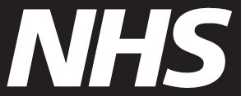 Pavasarinio skiepo nuo COVID-19 užsisakymas Kviečiame užsisakyti pavasarinį skiepą nuo COVID-19. Jums teikiama pirmenybė pasiskiepyti, nes esate 75 metų ar vyresni (arba iki 2024 m. birželio 30 d. Jums sukaks 75 metai). Kaip pasiskiepyti nuo COVID-19
Vizitą užsisakykite internetu apsilankę www.nhs.uk/get-vaccineVizitą užsisakykite per NHS programėlęArtimiausią COVID-19 vakcinacijos centrą rasite apsilankę www.nhs.uk/covid-walk-in. Paskutinė diena, kada galėsite pasiskiepyti, yra 2024 m. birželio 30 d.Jei reikia pagalbosJei negalite prisijungti prie interneto, skambinkite telefonu 119. Teikiamos vertimo paslaugos. Jūs taip pat galite pasinaudoti tekstiniu telefonu 18001 119 arba NHS britų gestų kalbos vertėjo paslaugomis www.signvideo.co.uk/nhs119. Jei slaugos paslaugas Jums teikiamos namuose, kreipkitės į BP gydytoją dėl vizito į namus. Jei gydytojas negali to padaryti, vietos COVID-19 vakcinacijos centro kontaktus rasite apsilankę www.england.nhs.uk/covid-vaccination-contacts. Šį kvietimą lengvai skaitomu tekstu ir kitomis kalbomis bei formatais rasite www.england.nhs.uk/seasonal-invites.Daugiau informacijos Pavasarį pasiskiepijus nuo COVID-19 sumažės rizika susirgti sunkia ligos forma. Svarbu sutirpinti apsaugą, nes laikui bėgant ji silpnėja, o COVID-19 atmainos keičiasi. Daugiau informacijos apie vakciną rasite apsilankę www.nhs.uk/covidvaccination.Jei šiame kvietime nurodyti neteisingi asmens duomenys, kontaktus su kuo susisiekti rasite www.england.nhs.uk/covid-invite-enquiry. Pagarbiai  „NHS England“ skiepų skyrius
 
